DEP AGREEMENT NO. CZ____Project TitleGrantee NameFinal Project Report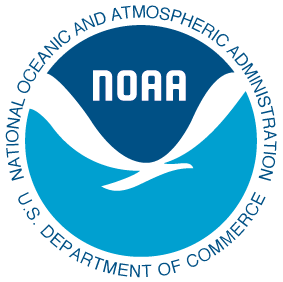 This report funded in part, through a grant agreement from the Florida Department of Environmental Protection, Florida Coastal Management Program, by a grant provided by the Office of Coastal Management under the Coastal Zone Management Act of 1972, as amended, National Oceanic and Atmospheric Administration Award No. ________.  The views, statements, findings, conclusions and recommendations expressed herein are those of the author(s) and do not necessarily reflect the views of the State of Florida, NOAA or any of their subagencies.Month & yearFinal Project Report for CZ___Project TitleExecutive Summary MethodologyOutcome Further RecommendationsINSTRUCTIONS FOR COMPLETINGExhibit FFINAL PROJECT REPORT FORMDEP AGREEMENT NO.:   This is the number on your grant agreement that starts with CZ###. GRANTEE NAME:  Enter the name of the grantee’s agency.PROJECT TITLE:   Enter the Title shown on the first page of the grant agreement.MONTH & YEAR:  Enter month and year of publication.The Final Project Report must contain the following sections:  Executive Summary, Methodology, Outcome and Further Recommendations.  The Final Project Report must comply with the publication requirements in the Grant Agreement. Please limit final project report to no more than five pages.  One electronic copy shall be submitted to the Department’s Grant Manager, for approval.  Final payment will be held until receipt and approval of the Final Project Report.Questions regarding completion of the Final Project Report should be directed to the Department’s Grant Manager, identified on page 1 of this Agreement.REMAINDER OF PAGE INTENTIONALLY LEFT BLANK